NEW: ________                                                                                                                                          DATE: ___________________________________________RENEWAL: _____$10 per lane or table FEE: _____TAX COLLECTOR LETTER: _____TREASURE’S LETTER: ______Holyoke City Council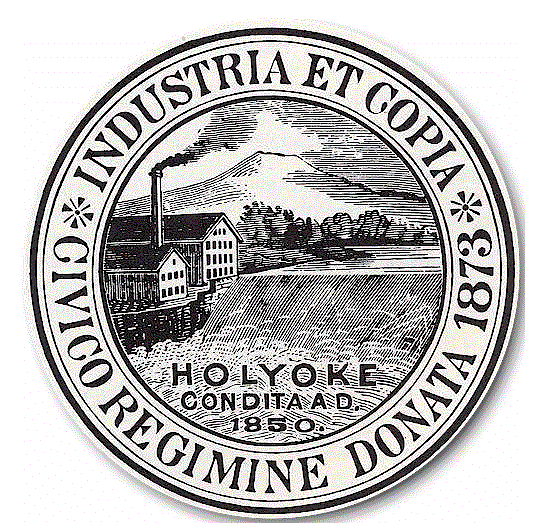 Pool, Billiard and Bowling Alley ApplicationPlease list # of each:________ Pool Tables________Billiard Tables________Bowling AlleysADDRESS:_____________________________________________________________________________________________________________________________________APPLICANT’S NAME:_________________________________________________________________________________________________________________________APPLICANT’S ADDRESS:_____________________________________________________________________________________________________________________APPLICANT’S TELEPHONE:____________________________ EMAIL:_____________________________________________________________________________SS#_____________________________________________________________________________________________________________________________________________=================================================================================Said license runs from May 1st to April 30th of each year; regardless of application dateARTICLE II. - POOLROOMS, BOWLING ALLEYS AND SHOOTING GALLERIESState Law reference— Poolrooms and bowling alleys, M.G.L.A. c. 140, §§ 177—180; shooting galleries, M.G.L.A. c. 140, § 56A. DIVISION 1. - GENERALLYSec. 10-31. - Regulations for operation of bowling alleys. Bowling alleys operated under licenses granted under this article shall be operated under such regulations and restrictions as shall be prescribed from time to time by the city council with the approval of the mayor. Sec. 10-32. - Employing children in bowling alleys after 6:00 p.m. No child under 16 years of age shall be employed in any bowling alley after 6:00 p.m. of any day. Sec. 10-33. - Slot machines and gambling prohibited.  A keeper, owner or manager of a billiard, pool or sippio room or table, shooting gallery or bowling alley shall Sec. 10-34. - Hours.A keeper, owner or manager of a billiard, pool or sippio room or table, or shooting gallery, shall close his place of business at 11:00 p.m. on each secular day. A keeper, owner or manager of a bowling alley shall close his place of business at 12:00 midnight on each secular day. Sec. 10-35. - Inspection of premises by license committee.The license committee of the city council shall make visits of inspection to all premises for which licenses have been issued under this article for the keeping of billiard, pool or sippio tables, shooting galleries or bowling alleys, and shall make report of the findings of such visits to the city council at the meeting following such visits. Such visits shall be made not less than twice in one year, and may be made at any time, at the discretion of the license committee. Sec. 10-36. - Posting copy of article.A copy of this article shall be given to each owner, keeper or manager of a billiard, pool or sippio room or table, shooting gallery or bowling alley, and such copy must be placed in a conspicuous place in the room for which a license has been granted under this article. DIVISION 2. – LICENSESec. 10-51. - Required. No person shall operate or maintain any billiard, pool or sippio room or table, shooting gallery or bowling alley without first obtaining a license therefor from the city council. Sec. 10-52. - Fees.The license fee for operating or maintaining any billiard, pool or sippio room or table shall be $10.00 for each table or board. The license fee for operating or maintaining a shooting gallery shall be $2.00. The fee for such license shall be in the amount of $10.00 for each alley or bowling lane or bed so called, located in each bowling establishment to be licensed under this division. Sec. 10-53. - Location of business to be specified on license.Every license granted under this division shall specify the location of the place of business in which the license is to be exercised, and the license shall not be valid in any other place. Sec. 10-54. - Term; renewal.The license granted under this division shall be for the period of one year unless revoked for any reason deemed sufficient in law, and may be renewed. 10-55. - Penalty.The city police department and the city council shall enforce the provisions of this article. Violation of any provision of this article may result in the revocation or suspension of a license issued hereunder. Any person who operates a billiard, pool or sippio table, bowling alley or shooting gallery without a license shall be fined not more than $100.00. Each day that the device continues to be operated in violation of this article shall be deemed a separate violation. 